Coupon-réponse  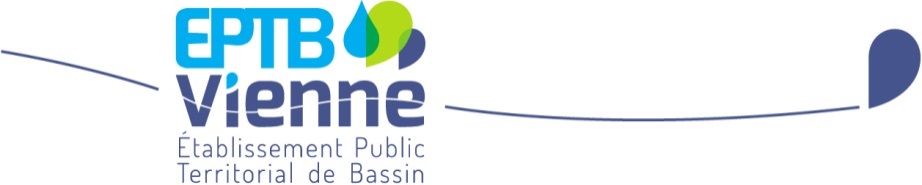 Réunion bilan du « dispositif plantes exotiques envahissantes » du bassin de la Vienne le mardi 22 mai 2018 – 14h au CPA de Lathus(CPIE Val de Gartempe) Nom : Organisme :Adresse mail :Participera à la réunion						 Oui        NonA retourner à l’Etablissement Public Territorial du Bassin de la Vienne par mail ou courrier au plus tard le 14 mai 2018 à :EPTB VienneParc Ester Technopole -18 rue Soyouz - 87068 LIMOGES cedexTél. : 05 55 06 39 42 – l.mie@eptb-vienne.fr